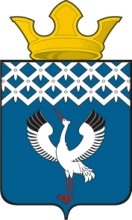 Российская ФедерацияСвердловская область Глава муниципального образования Байкаловского сельского поселенияРАСПОРЯЖЕНИЕот 30.05.2022 № 87/од - рс. БайкаловоО проведении культурно-массового мероприятия, посвященного Дню России,                на территории Байкаловского сельского поселения - 12 июня 2022 годаВ соответствии с Постановлением Правительства Свердловской области  от 30.05.2003 г. № 333-ПП «О мерах по  обеспечению общественного порядка и безопасности при проведении на территории Свердловской области  мероприятий с массовым пребыванием людей», пунктом 3 статьи 16 Федерального закона от 22.11.1995 г. № 171-ФЗ «О государственном регулировании производства и оборота этилового спирта, алкогольной и спиртосодержащей продукции». Областным законом Свердловской области от 29.10.2013 года № 103-ОЗ «О регулировании отдельных отношений в сфере розничной продажи алкогольной продукции и ограничения ее потребления на территории Свердловской области», руководствуясь Указами Губернатора Свердловской области от 18.03.2020 №100-УГ «О введении на территории Свердловской области  режима повышенной готовности и принятии дополнительных мер по защите населения от новой коронавирусной инфекции (2019- nCoV)» (с изменениями), в целях обеспечения охраны общественного порядка и безопасности граждан в период проведения  мероприятия, посвященного Дню России:1.Подготовить и провести на территории Байкаловского сельского поселения 12 июня 2022 года культурно-массовое мероприятие, посвященное Дню России.Назначить ответственными за организацию и проведение культурно -массового мероприятия заместителя главы Байкаловского сельского поселения Боярову Л.В., тел.2-10-03 и и.о.директора МБУ «ЦИКД и СД» Новопашину О.В.,  тел.2-03-71.2.Утвердить план мероприятия, посвященного Дню России (Приложение 1).   3.Рекомендовать ММО МВД России «Байкаловский» осуществить комплекс мер по обеспечению охраны общественного порядка и безопасности граждан при проведении культурно - массового мероприятия, посвященного Дню России, 12 июня 2022 г. с 12.00 до 17.00 час. на центральной площади с.Байкалово. 4. Ограничить въезд автотранспорта  на центральную площадь с. Байкалово, расположенную по ул. Революции, со стороны улиц Кузнецова – Революции и от перекрестка улиц Мальгина – Революции в с. Байкалово в период  времени с 12.00 до 17.00 часов.5. Закрепить временные места для  стоянки автотранспорта:  площадки для стоянки автомобилей у магазинов «Копеечка» и «Магнит».6.Рекомендовать руководителям торговых организаций всех форм собственности,  расположенных на территории проведения культурно-массового мероприятия, посвященного Дню России, запретить продажу алкогольной продукции с содержанием  этилового спирта более чем 16,5 процента  готовой продукции, а также пива и пивных напитков, сидра, пуаре, медовухи  12 июня 2022 года с 11.00 до 19.00 час.7.Рекомендовать руководителям торговых организаций всех форм  собственности запретить продажу алкогольной продукции в стеклянной таре на период проведения  культурно-массового мероприятия, посвященного Дню России, 12 июня 2022 года. 8.Запретить пронос спиртных напитков в стеклянной таре в место  проведения массового мероприятия.9. Настоящее Распоряжение подлежит размещению на официальном сайте администрации Байкаловского сельского поселения www.bsposelenie.ru.10. Контроль за исполнением настоящего Распоряжения возложить на заместителя главы администрации Боярову Л.В.Глава Байкаловского сельского  поселенияБайкаловского муниципального районаСвердловской области                                                                           Д.В.ЛыжинПриложеПЛАНпроведения культурно-массового мероприятия, посвященного Дню России,                на территории Байкаловского сельского поселения - 12 июня 2022 годание 1                                           Приложение № 1  к распоряжению  главы              Байкаловского сельского поселения от 30.05.2022 № 87-од/р№№ п/пМероприятияДата и время проведенияМесто проведенияОтветственные1234512 июня 2022 годас.Байкалово12 июня 2022 годас.Байкалово12 июня 2022 годас.Байкалово12 июня 2022 годас.Байкалово12 июня 2022 годас.Байкалово1.Поселенческий фестиваль обрядовой культуры«Троицкие гуляния» 12.00 -14.00Сквер Байкаловского ЦДКЗаведующая АКБКрадина А.Э., тел.2-01-652.Праздничный концерт                     «День России»14.00-15.30Центральная площадь с.БайкаловоИ.о.директора                        МБУ «ЦИКД и СД» Новопашина О.В.,                тел.2-03-713.Квест                                «Забег на шпильках»15.30- 17.00Центральная площадь с.БайкаловоИ.о.директора                        МБУ «ЦИКД и СД» Новопашина О.В.,                тел.2-03-714.Развлекательная программа для малышей(батут, сладкая вата, машинки)13.00-16.00Фойе Байкаловского ЦДК, центральная площадь с.БайкаловоИ.о.директора                        МБУ «ЦИКД и СД» Новопашина О.В.,                тел.2-03-71